Technicial Specification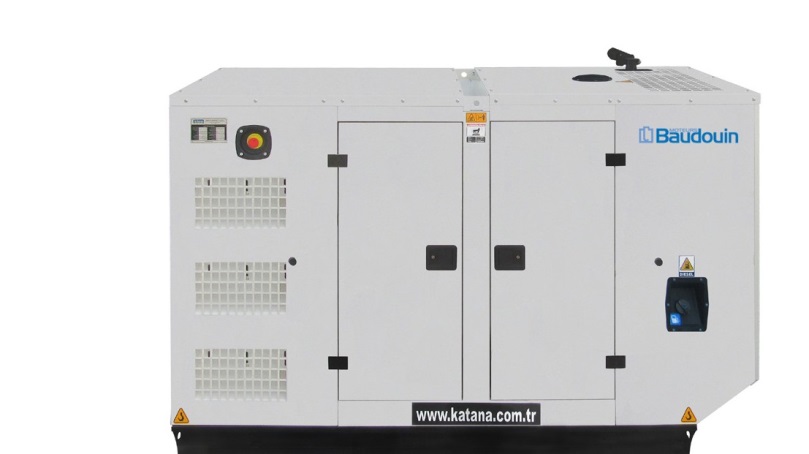 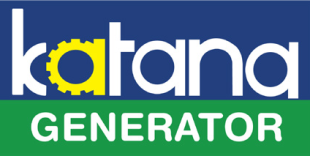 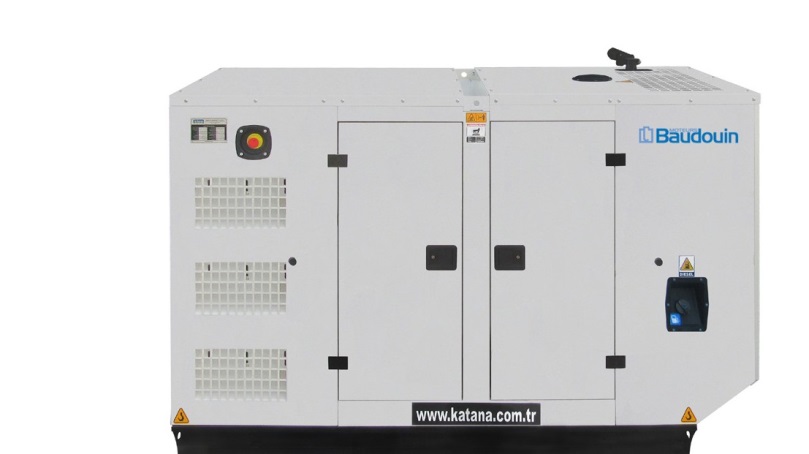 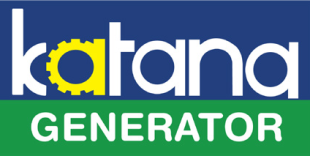 Diesel Generator Set KD 44 B&M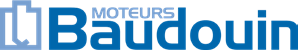 DescriptionThis Katana® Power Generation commercial generator set is a fully integrated power generation system, providing optimum performance, reliability, and versatility for stationary standby, prime power and continuous duty applications.FeaturesKatana® heavy-duty engine - Rugged 4-cycle industrial diesel delivers reliablepower, low emissions and fast response to load changes.Alternator - Low reactance 2/3 pitch windings; low waveform distortion with non- linear loads, fault clearing short- circuits capability, and class H insulation.Cooling system - The standart integrated kit model radiator system designed and tested for nominal ambient temparatures, simplifres facility design requirements for heat rejected.Control system – Datakom electronic control is standard equipment and provides total genset system integration, including auto remote start/stop, alarm and status message display.Canopy Types - Optionally it is possible to make it protective and soundproof against adverse climatic conditionsWarranty and service - Backed by a comprehensive warranty and worldwide aftersales support, 10 years of spare parts supplying.Stand by Rating (ESP): It is the way that generators operate under variable load at certaintime ıntervals. It can work as a backup power.It is not suitable to work under extreme load.Prime Rating (PRP): Applicable for supplying power to varying electrical load for unlimited hours. PRP is in accordance with ISO 8528. 10 % overload capability is available for a period of 1 hour within12-hour perod of operation,in accordance with ISO 3046.www.katana.com.trManufacturer reserves the right to make changes in model, technical specifications, color, equipment and accessories without prior notice.Generator Set SpecificationsEngine SpecificationsAlternator SpecificationsGenerator Set OptionsEngineAlternator	Base frameCanopy TypesWater jacket heaterH class insulation Exciter voltage regulatorDouble wall fuel tankOptional super silentCooling	Control panelAntifreeze -25°	Datakom3 pole main circuit breakerMotorised 4 pole circuit breakerWarrantyGlobal warrantyControl systemThe new D300 MK2 genset controller is a cost effective modular genset controller ready for internet monitoring through plug-in modules.Its main advantages are multifunctionality, support for multiple topologies, harmonic analysis and detailed power measurements.DescriptionSoftware features are complete with easy firmware upgra- de through USB port.The Windows based PC software allows monitoring and programming through USB, RS-485, RS-232, Ethernet and GPRS.The Rainbow Scada web service allows monitoring and control of an unlimited number of gensets from a single central locationMajor featuresDiesel and gas genset support400Hz operation support400 event logs, full snapshotAll parameters front panel editable3 level configuration password128x64 graphical LCD displayDownloadable languagesWaveform display of V & IHarmonic analysis of V & I16Amp MCB & GCB outputs8 configurable digital inputs6 configurable digital outputs3 configurable analog inputsBoth CANBUS-J1939 & MPU3 configurable service alarmsMultiple automatic exerciserWeekly operation scheduleDual mutual standby with equal aging of gensetsManual “speed fine adjust” on selected ECUsAutomatic fuel pump controlDisable protections featureExcess power protectionReverse power protectionOverload IDMT protectionLoad shedding, dummy loadMultiple load managementCurrent unbalance protectionVoltage unbalance protectionFuel filling & fuel theft alarmsBattery back-up real time clockIdle speed controlBattery charge run enabledCombat mode supportMultiple nominal conditionsContactor & MCB drive4 quadrant genset power countersMains power countersFuel filling counterFuel consumption counterModem diagnostics displayConfigurable through USB, RS-232 and GPRSFree configuration programAllows SMS controlsReady for central monitoringMobile genset support• Automatic GSM geo-locationGPS connectivity (RS232)Easy USB firmware upgradeIP65 rating with optional gasketFunctionsAMF unitATS unitRemote Start ControllerManual Start ControllerEngine ControllerRemote Display PanelCommunicationsUSB DeviceJ1939-CANBUSGeo-locating through GSMInternet Central MonitoringSMS Message SendingE-mail SendingFree Pc Software: RainbowPlusModbus RTU (2400-57600baud)Modbus TCP/IPHTMLUDPRemote monitoringSingle server supports up to 60’000 devicesProvides data security, data is sent to only serverUses internet-based interactive World mapReal time display of status of devices are shown on the map, and on side panelHierarchical configuration and clusteringRemote control of devicesSupports all Datakom products, which are integrated with DKG 210 gatewaySupports all devices, which supports Modbus protocol, by integrating DKG 210 gatewayData recording, analysis and reportingTablet and smartphone interfacesD-300 MK2 control operator / display panel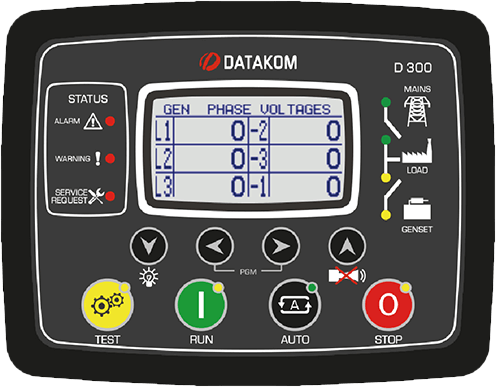 www.katana.com.trCanopy Standart SpecificationsCompact design connection with non-welded nuts and bolts.Integrated canopy,generator set,exhaust system fueltank.Body made from steel components treated with polyester powder coatingEasy access to all service pointsExhaust system inside canopyLarge doors on each sideControl panel viewing window in a lockable access doorEmergency stop push button mounted on cabin exteriorFuel fill and battery can only be reached via lockable access doors.Customer options available to meet your applicationsneeds.Katana makes its generating sets noise level tests in accordance with directive 2000/14/EC validation of the noise level test has been aproved by the notified body Szutest (CE conformıty assessment body).Open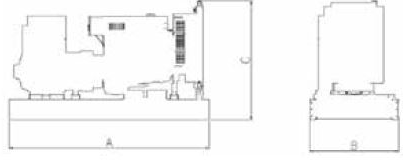 Enclosed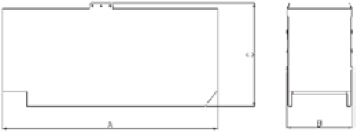 Certificates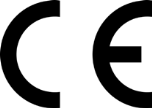 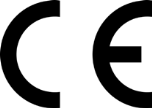 Katana Generator has Quality Management Systems certificate. ISO 9001:2015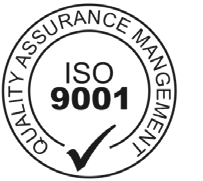 Katana Generator has Environmental Management System certification.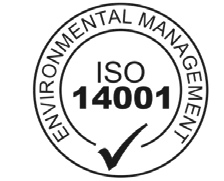 ISO 14001:2015Katana Power ProductsKatana Güç Ürünleri San. Tic. Ltd. Şti.Katana Generator has Occupational Health and Safety Management Systems certificate.ISO 18001: 2007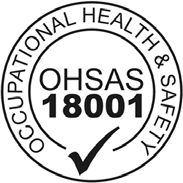 This generator set is available with CE certification.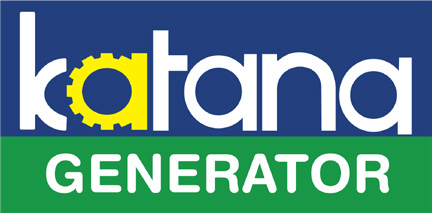  Mazoji Bendrija „Techto”+37060089799  +37060263730Adresas Vilniaus m. Laisvės pr. 60, 6 aukštas { Vilniaus spaudos rūmai  EMAIL: nfo@trafotech.lt   www.trafotech.lt   	www.katana.com.trGenset ModelEngine ModelPrime ratingStand by ratingKD 44 D&M4M06G44/546 kVA50 kVAGovernor regulation classISO 8528 G3Voltage regulation, no load to full load± 1%Random voltage variation± 1%Frequency regulationIsochronousRandom frequency variation± 0.25%EMS compatibilityIn compliance with BS 800 and VDE levels G and NEngine brandBaudouin EngineAspiration TypeTurbochargedEngine Rated Speed1500 RPMBore89 MmStroke92 MmDisplacement2,3 LCylinder block4 cylinder,verticalOil Capacity7.1 LCoolant Capacity for Engine5 LStarting voltage12 VFuel systemDirect injectionFuel filterStrata pore fuel filterAir cleaner typeHeavy duty air cleanerCompression ratio17.5 : 1Cycle4 strokeCooling systemLiquid (water + 50% antifreeze)Governor TypeElectronicFuel Consumption at 25% of generator set prime output Fuel Consumption at 50% of generator set prime output Fuel Consumption at 75% of generator set prime output Fuel Consumption at 100% of generator set prime output2.8 L/H4.7 L/H 7,0 L/H9.5 L/HAlternator brandMegatronTypeBrushless, revolving fieldFrequency50 HzWinding pitch2/3 pitchNumber of bearingSingle bearingProtectionIP23Insulation systemClass HStandard temperature riseStandart 125ºC ,Stand by 163ºCExciter typeSelf - excitation or other excitation by PMGPhase rotationA (U), B (V), C (W)Alternator coolingDirect drive centrifugal blower fanAC waveform total harmonic distortion (THDV)No load <1.5%. Non distorting balanced linear load <5%Telephone influence factor (TIF)<50% per NEMA MG1-22.43Telephone harmonic factor (THF)<2%Dry Weight (Kg)Lenght (Mm)Width (Mm)Height (Mm)Tank Capacity (L)Open type85020009001700126,4Canopy95023009001800126,4